(2000-2007-2012)The Radiocommunication Assembly,consideringa)	that the scope of ITU as a whole, and of the standardization activities within ITU in particular, is very important to the expanding wireless industry;b)	that ongoing enhancements to the IMT specifications have been and will continue to be accommodated;c)	that the implementation of IMT systems is expanding and that these systems are being continuously developed in line with user and technology trends;d)	,notinga)	Resolution ITU-R 6, on liaison and collaboration with the ITU Telecommunication Standardization Sector;b)	Resolution ITU-R 9, on liaison and collaboration with other recognized external organizationsresolves1	that a roadmap for ITU-R activities on IMT should be developed by the relevant Radiocommunication Study Group to ensure that this work is progressed effectively and efficiently with organizations external to ITU;2	that the effective coordination currently established between ITU-T and ITU-R for IMT  should be continued;3	that work carried out by the Radiocommunication Sector on IMT should be communicated to the Director of BDT,invitesthe Telecommunication Standardization Sector to develop a complementary roadmap for all ITU-T IMT activities, and to coordinate it with ITU-R to ensure full alignment and harmonization of the work programmes of both ITU-T and ITU-R,instructs the Director of the Radiocommunication Bureau1	to bring this Resolution to the attention of the Telecommunication Standardization Advisory Group and World Telecommunication Standardization Assembly for their consideration and possible action;2	to report to the next Radiocommunication Assembly on the results of implementing this Resolution.______________Radiocommunication Assembly (RA-15)
Geneva, 26-30 October 2015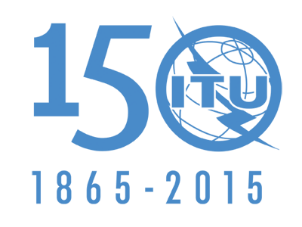 INTERNATIONAL TELECOMMUNICATION UNIONSource: Document 5/209Annex 1 to
Document 5/1004-ESource: Document 5/20927 August 2015Source: Document 5/209Radiocommunication Study Group 5Radiocommunication Study Group 5draft revision of RESOLUTION ITU-R 50-2draft revision of RESOLUTION ITU-R 50-2Role of the Radiocommunication Sector in 
the ongoing development of IMTRole of the Radiocommunication Sector in 
the ongoing development of IMT